T E M E   Z A V R Š N I H  R A D O V ARazred: 3.C – CNC operater/kaMentor nastavnik ZVONKO BEDENIK, dipl.ing., nudi sljedeće teme:Parametarsko konstruiranje zupčanika - Catia V5Parametarsko konstruiranje vijaka - Catia V5Numerički upravljani alatni strojevi - CNC tokarenje - Sinumerik 808D - izrada modelaNumerički upravljani alatni strojevi - CNC glodanje - Sinumerik 808D - izrada modelaUvođenje CNC tokarilice u proizvodnjuIzrada tehničkog crteža u programu Catia V5Izrada tehničkog crteža u programu SolidWorksAlati za tokarenje (materijali, razdioba, konstrukcija)Alati za glodanje (materijali, razdioba, konstrukcija)Primjena kontrolnih alata u postupku obrade skidanjem strugotineProgramiranje obrade složenog predmeta - tokarenjeProgramiranje obrade složenog predmeta - glodanje Izrada osovine CNC – tokarenjem - tip 1 Izrada osovine CNC - tokarenjm – tip 2 Izrada škripca na CNC - strojuSrednja škola Ivanec Eugena Kumičića 742240 Ivanec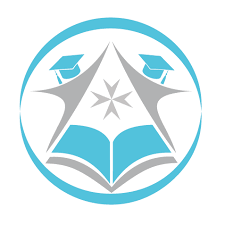 